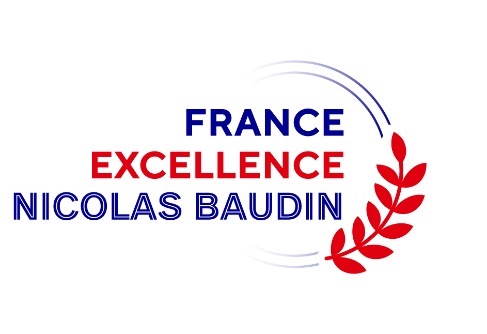 Wednesday, 17 May 2023Attn: Higher Education OfficeEmbassy Of France in Australia6 Perth AvenueYarralumla ACT 2600Re: Nicolas Baudin Internships In France Initiative – Letter of SupportOn behalf of (University), I write to support our student (name) in their application for an internship under the framework of the Nicolas Baudin Internships in France Initiative. (Name) is currently enrolled in (Program) and is applying for the following internship(s):Name of internship(s)According to the current accord with the Embassy of France, should their application be selected for the program, (University) also agrees to offer financial support to eligible students in the form of a mobility grant of AU$2500.(Optional: We have discussed this project with this student and the practical experience gained during this initiative is in line with their program of study and career path. Should they be selected, their involvement in the internship may be recognised and credited towards their degree.)The student will remain enrolled as a student at (University) for the duration of the internship.We therefore endorse their application and thank you for your consideration.RegardsNamePositionUniversityAddress@Email